Порядок действий в Web-клиринге для управления признаком «Единый счет с НРД»Выбрать в меню раздел Расчетные коды – Действия с Расчетными кодами;Нажать «Новый документ»;Выбрать «Запрос на изменение параметров Расчетного кода»: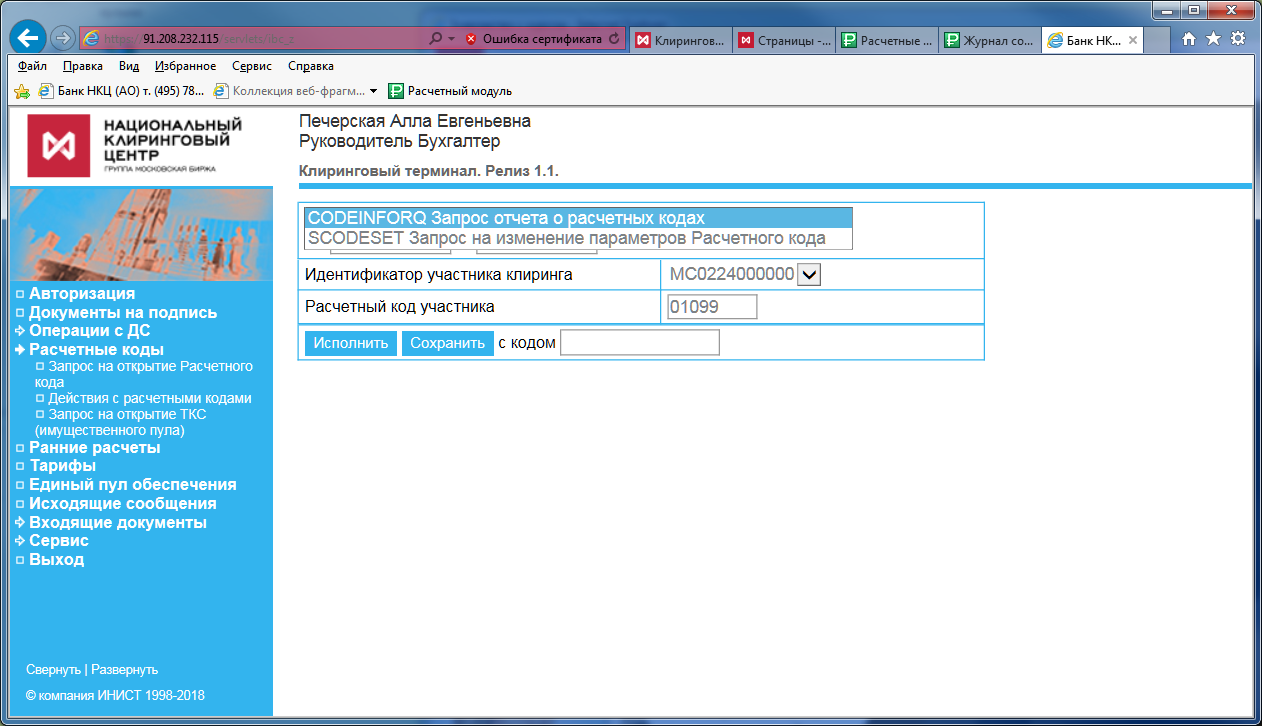 В форме запроса выбрать:Идентификатор Участника клиринга (рынок)Расчетный кодПризнак Единого счета НКЦ-НРД : да/нет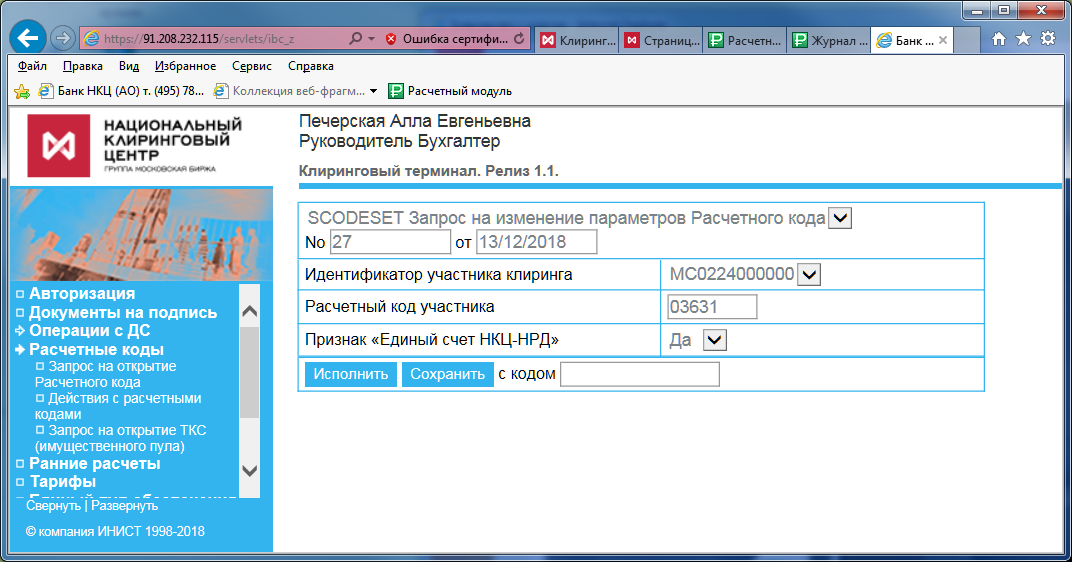 